Име и презимеИме и презимеОгњен БјелићФотографијаФотографија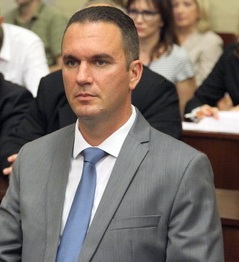 ФункцијаФункцијаПокрајински секретар за регионални развој, међурегионалну сарадњу и локалну самоуправуWеб-презентација органаWеб-презентација органаwww.region.vojvodina.gov.rsЕ-маил адресаЕ-маил адресаognjen.bjelic@vojvodina.gov.rsКонтакт на друштвеним мрежама (Facebook, Тwitter, Instagram ,…)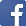 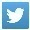 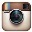 Контакт на друштвеним мрежама (Facebook, Тwitter, Instagram ,…)Контакт подаци на послу:Контакт подаци на послу:Контакт подаци на послу:Место Место Нови СадАдресаАдресаБулевар Михајла Пупина 16ТелефонТелефон021  487 4586Година рођењаГодина рођења1979. Назив последње завршене школеНазив последње завршене школеСтечено стручно/научно/ /академско звањеСтечено стручно/научно/ /академско звање Дипломирани економистаОбјављени радови Објављени радови Радна биографија:Радна биографија:Радна биографија:2013 – 2014Министарство регионалног развоја и локалне самоуправеСпецијални саветник министра2007 - 2014МИКРО пројект дооКонсултант за локални и регионални развој, директор и партнер2004 - 2007Новосадски сајамМенаџер пројекатаПознавање страног језика Познавање страног језика  Енглески језик Брачно стање Брачно стање ОжењенДеца Деца Нема деце